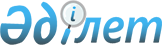 О внесении изменений и дополнений в решение Уральского городского маслихата от 9 января 2020 года №39-3 "О бюджете поселков, сельского округа на 2020-2022 годы"
					
			Утративший силу
			
			
		
					Решение Уральского городского маслихата Западно-Казахстанской области от 30 июля 2020 года № 48-2. Зарегистрировано Департаментом юстиции Западно-Казахстанской области 3 августа 2020 года № 6329. Утратило силу решением Уральского городского маслихата Западно-Казахстанской области от 31 марта 2021 года № 3-5
      Сноска. Утратило силу решением Уральского городского маслихата Западно-Казахстанской области от 31.03.2021 № 3-5 (вводится в действие со дня первого официального опубликования).
      В соответствии с Бюджетным кодексом Республики Казахстан от 4 декабря 2008 года, Законом Республики Казахстан от 23 января 2001 года "О местном государственном управлении и самоуправлении в Республике Казахстан" Уральский городской маслихат РЕШИЛ:
      1. Внести в решение Уральского городского маслихата от 9 января 2020 года №39-3 "О бюджете поселков, сельского округа на 2020-2022 годы" (зарегистрированное в Реестре государственной регистрации нормативных правовых актов №5929, опубликованное 13 января 2020 года в Эталонном контрольном банке нормативных правовых актов Республики Казахстан) следующие изменения и дополнения:
      пункт 1 изложить в следующей редакции:
      "1. Утвердить бюджет поселка Зачаганск города Уральск на 2020-2022 годы согласно приложениям 1, 2 и 3 соответственно, в том числе на 2020 год в следующих объемах:
      1) доходы – 373 412 тысяч тенге:
      налоговые поступления – 120 500 тысяч тенге;
      неналоговые поступления – 1 789 тысяч тенге;
      поступления от продажи основного капитала – 0 тенге;
      поступления трансфертов – 251 123 тысячи тенге;
      2) затраты – 520 850 тысяч тенге;
      3) чистое бюджетное кредитование – 0 тенге:
      бюджетные кредиты – 0 тенге;
      погашение бюджетных кредитов – 0 тенге;
      4) сальдо по операциям с финансовыми активами – 0 тенге:
      приобретение финансовых активов – 0 тенге;
      поступления от продажи финансовых активов государства – 0 тенге;
      5) дефицит (профицит) бюджета – -147 438 тысяч тенге;
      6) финансирование дефицита (использование профицита) бюджета – 147 438 тысяч тенге:
      поступления займов – 126 490 тысяч тенге;
      погашение займов – 0 тенге;
      используемые остатки бюджетных средств – 20 948 тысяч тенге.";
      пункт 2 изложить в следующей редакции:
      "2. Утвердить бюджет поселка Круглоозерный города Уральск на 2020-2022 годы согласно приложениям 4, 5 и 6 соответственно, в том числе на 2020 год в следующих объемах:
      1) доходы – 112 747 тысяч тенге:
      налоговые поступления – 8 789 тысяч тенге;
      неналоговые поступления – 620 тысяч тенге;
      поступления от продажи основного капитала – 0 тенге;
      поступления трансфертов – 103 338 тысяч тенге;
      2) затраты – 112 921 тысяча тенге;
      3) чистое бюджетное кредитование – 0 тенге:
      бюджетные кредиты – 0 тенге; 
      погашение бюджетных кредитов – 0 тенге;
      4) сальдо по операциям с финансовыми активами – 0 тенге:
      приобретение финансовых активов – 0 тенге;
      поступления от продажи финансовых активов государства – 0 тенге;
      5) дефицит (профицит) бюджета – -174 тысячи тенге;
      6) финансирование дефицита (использование профицита) бюджета – 174 тысячи тенге:
      поступления займов – 0 тенге;
      погашение займов – 0 тенге;
      используемые остатки бюджетных средств – 174 тысячи тенге.";
      пункт 3 изложить в следующей редакции:
      "3. Утвердить бюджет Желаевского сельского округа города Уральск на 2020-2022 годы согласно приложениям 7, 8 и 9 соответственно, в том числе на 2020 год в следующих объемах:
      1) доходы – 86 801 тысяча тенге:
      налоговые поступления – 9 751 тысяча тенге;
      неналоговые поступления – 201 тысяча тенге;
      поступления от продажи основного капитала – 0 тенге;
      поступления трансфертов – 76 849 тысяч тенге;
      2) затраты – 90 180 тысяч тенге;
      3) чистое бюджетное кредитование – 0 тенге:
      бюджетные кредиты – 0 тенге; 
      погашение бюджетных кредитов – 0 тенге;
      4) сальдо по операциям с финансовыми активами – 0 тенге:
      приобретение финансовых активов – 0 тенге;
      поступления от продажи финансовых активов государства – 0 тенге;
      5) дефицит (профицит) бюджета – -3 379 тысяч тенге;
      6) финансирование дефицита (использование профицита) бюджета – 3 379 тысяч тенге:
      поступления займов – 0 тенге;
      погашение займов – 0 тенге;
      используемые остатки бюджетных средств – 3 379 тысяч тенге.";
      дополнить пунктом 3-1 следующего содержания:
      "3-1. Утвердить бюджет поселка Деркул города Уральск на 2020-2022 годы согласно приложениям 10, 11 и 12 соответственно, в том числе на 2020 год в следующих объемах:
      1) доходы – 17 056 тысяч тенге:
      налоговые поступления – 0 тенге;
      неналоговые поступления – 0 тенге;
      поступления от продажи основного капитала – 0 тенге;
      поступления трансфертов – 17 056 тысяч тенге;
      2) затраты – 17 056 тысяч тенге;
      3) чистое бюджетное кредитование – 0 тенге:
      бюджетные кредиты – 0 тенге;
      погашение бюджетных кредитов – 0 тенге;
      4) сальдо по операциям с финансовыми активами – 0 тенге:
      приобретение финансовых активов – 0 тенге;
      поступления от продажи финансовых активов государства – 0 тенге;
      5) дефицит (профицит) бюджета – 0 тенге;
      6) финансирование дефицита (использование профицита) бюджета – 0 тенге:
      поступления займов – 0 тенге;
      погашение займов – 0 тенге;
      используемые остатки бюджетных средств – 0 тенге.";
      приложения 1, 4 , 7 к указанному решению изложить в новой редакции согласно приложениям 1, 2, 3 к настоящему решению и дополнить приложениями 10, 11,12 согласно приложениям 4, 5, 6 к настоящему решению.
      2. Руководителю аппарата Уральского городского маслихата (С.Давлетов) обеспечить государственную регистрацию данного решения в органах юстиции.
      3. Настоящее решение вводится в действие с 1 января 2020 года. Бюджет поселка Зачаганск на 2020 год
      тысяч тенге Бюджет поселка Круглоозерный на 2020 год
      тысяч тенге Бюджет Желаевского сельского округа на 2020 год
      тысяч тенге Бюджет поселка Деркул на 2020 год
      тысяч тенге Бюджет поселка Деркул на 2021 год
      тысяч тенге Бюджет поселка Деркул на 2022 год
      тысяч тенге
					© 2012. РГП на ПХВ «Институт законодательства и правовой информации Республики Казахстан» Министерства юстиции Республики Казахстан
				
      Председатель сессии

М. Каженов

      Секретарь Уральского городского маслихата

А. Аубекеров
Приложение 1
к решению Уральского 
городского маслихата 
от 30 июля 2020 года № 48 - 2Приложение 1 
к решению Уральского 
городского маслихата 
от 9 января 2020 года №39-3
Категория
Категория
Категория
Категория
Категория
Категория
Сумма
Класс
Класс
Класс
Класс
Класс
Сумма
Подкласс
Подкласс
Подкласс
Подкласс
Сумма
Специфика
Специфика
Специфика
Сумма
Наименование
Сумма
1) Доходы
 373 412
1
Налоговые поступления
120 500
01
Подоходный налог
27 000
2
Индивидуальный подоходный налог
27 000
04
Hалоги на собственность
91 500
1
Hалоги на имущество
27 000
3
Земельный налог
10 000
4
Hалог на транспортные средства
54 500
05
Внутренние налоги на товары, работы и услуги
2 000
4
Сборы за ведение предпринимательской и профессиональной деятельности
2 000
2
Неналоговые поступления
1 789
01
Доходы от государственной собственности
1 789
5
Доходы от аренды имущества, находящегося в государственной собственности
1 789
3
Поступления от продажи основного капитала
0
01
Продажа государственного имущества, закрепленного за государственными учреждениями
0
1
Продажа государственного имущества, закрепленного за государственными учреждениями
0
4
Поступления трансфертов
251 123
02
Трансферты из вышестоящих органов государственного управления
251 123
3
Трансферты из районного (города областного значения) бюджета
251 123
Функциональная группа
Функциональная группа
Функциональная группа
Функциональная группа
Функциональная группа
Функциональная группа
Сумма
Функциональная подгруппа
Функциональная подгруппа
Функциональная подгруппа
Функциональная подгруппа
Функциональная подгруппа
Сумма
Администратор бюджетных программ
Администратор бюджетных программ
Администратор бюджетных программ
Администратор бюджетных программ
Сумма
Программа
Программа
Программа
Сумма
Подпрограмма
Подпрограмма
Сумма
Наименование
Сумма
2) Затраты
 520 850
01
Государственные услуги общего характера
47 353
1
Представительные, исполнительные и другие органы, выполняющие общие функции государственного управления
47 353
124
Аппарат акима города районного значения, села, поселка, сельского округа
47 353
001
Услуги по обеспечению деятельности акима города районного значения, села, поселка, сельского округа
46 903
022
Капитальные расходы государственного органа
450
07
Жилищно-коммунальное хозяйство
433 119
3
Благоустройство населенных пунктов
433 119
124
Аппарат акима города районного значения, села, поселка, сельского округа
433 119
008
Освещение улиц в населенных пунктах
65 776
009
Обеспечение санитарии населенных пунктов
179 549
011
Благоустройство и озеленение населенных пунктов
187 794
08
Культура, спорт, туризм и информационное пространство
1100
1
Деятельность в области культуры
1100
124
Аппарат акима города районного значения, села, поселка, сельского округа
1100
006
Поддержка культурно-досуговой работы на местном уровне
1100
12
Транспорт и коммуникации
39 277
1
Автомобильный транспорт
39 277
124
Аппарат акима города районного значения, села, поселка, сельского округа
39 277
013
Обеспечение функционирования автомобильных дорог в городах районного значения, селах, поселках, сельских округах
33 384
045
Капитальный и средний ремонт автомобильных дорог в городах районного значения, селах, поселках, сельских округах
5 893
15
Трансферты
1
01
Трансферты
1
124
Аппарат акима города районного значения, села, поселка, сельского округа
1
048
Возврат неиспользованных (недоиспользованных) целевых трансфертов
1
3) Чистое бюджетное кредитование
0
Бюджетные кредиты
0
Категория
Категория
Категория
Категория
Категория
Категория
Сумма
Класс
Класс
Класс
Класс
Класс
Сумма
Подкласс
Подкласс
Подкласс
Подкласс
Сумма
Специфика
Специфика
Специфика
Сумма
Наименование
Сумма
5
Погашение бюджетных кредитов
 0
01
Погашение бюджетных кредитов
0
1
Погашение бюджетных кредитов, выданных из государственного бюджета
0
4) Сальдо по операциям с финансовыми активами
0
Функциональная группа
Функциональная группа
Функциональная группа
Функциональная группа
Функциональная группа
Функциональная группа
Сумма
Функциональная подгруппа
Функциональная подгруппа
Функциональная подгруппа
Функциональная подгруппа
Функциональная подгруппа
Сумма
Администратор бюджетных программ
Администратор бюджетных программ
Администратор бюджетных программ
Администратор бюджетных программ
Сумма
Программа
Программа
Программа
Сумма
Подпрограмма
Подпрограмма
Сумма
Наименование
Сумма
Приобретение финансовых активов
 0
13
Прочие
0
9
Прочие
0
Категория
Категория
Категория
Категория
Категория
Категория
Сумма
Класс
Класс
Класс
Класс
Класс
Сумма
Подкласс
Подкласс
Подкласс
Подкласс
Сумма
Специфика
Специфика
Специфика
Сумма
Наименование
Сумма
6
Поступления от продажи финансовых активов государства
0
01
Поступления от продажи финансовых активов государства
0
1
Поступления от продажи финансовых активов внутри страны
0
5) Дефицит (профицит) бюджета
 -147 438
6) Финансирование дефицита (использование профицита) бюджета
147 438
7
Поступления займов
126 490
01
Внутренние государственные займы
126 490
2
Договоры займа
126 490
Функциональная группа
Функциональная группа
Функциональная группа
Функциональная группа
Функциональная группа
Функциональная группа
Сумма
Функциональная подгруппа
Функциональная подгруппа
Функциональная подгруппа
Функциональная подгруппа
Функциональная подгруппа
Сумма
Администратор бюджетных программ
Администратор бюджетных программ
Администратор бюджетных программ
Администратор бюджетных программ
Сумма
Бюджетная программа
Бюджетная программа
Бюджетная программа
Сумма
Подпрограмма
Подпрограмма
Сумма
Наименование
Сумма
16
Погашение займов
 0
01
Погашение займов 
0
Категория
Категория
Категория
Категория
Категория
Категория
Сумма
Класс
Класс
Класс
Класс
Класс
Сумма
Подкласс
Подкласс
Подкласс
Подкласс
Сумма
Специфика
Специфика
Специфика
Сумма
Наименование
Сумма
8
Используемые остатки бюджетных средств
 20 948
01
Остатки бюджетных средств
20 948
1
Свободные остатки бюджетных средств
20 948
01
Свободные остатки бюджетных средств
20 948Приложение 2
к решению Уральского 
городского маслихата 
от 30 июля 2020 года № 48 - 2Приложение 4 
к решению Уральского 
городского маслихата 
от 9 января 2020 года №39-3
Категория
Категория
Категория
Категория
Категория
Категория
Сумма
Класс
Класс
Класс
Класс
Класс
Сумма
Подкласс
Подкласс
Подкласс
Подкласс
Сумма
Специфика
Специфика
Специфика
Сумма
Наименование
Сумма
1) Доходы
 112 747
1
Налоговые поступления
8 789
01
Подоходный налог
1 000
2
Индивидуальный подоходный налог
1 000
04
Hалоги на собственность
7 789
1
Hалоги на имущество
1 500
3
Земельный налог
1 000
4
Hалог на транспортные средства
5 289
2
Неналоговые поступления
620
01
Доходы от государственной собственности
620
5
Доходы от аренды имущества, находящегося в государственной собственности
620
3
Поступления от продажи основного капитала
0
01
Продажа государственного имущества, закрепленного за государственными учреждениями
0
1
Продажа государственного имущества, закрепленного за государственными учреждениями
0
4
Поступления трансфертов
103 338
02
Трансферты из вышестоящих органов государственного управления
103 338
3
Трансферты из районного (города областного значения) бюджета
103 338
Функциональная группа
Функциональная группа
Функциональная группа
Функциональная группа
Функциональная группа
Функциональная группа
Сумма
Функциональная подгруппа
Функциональная подгруппа
Функциональная подгруппа
Функциональная подгруппа
Функциональная подгруппа
Сумма
Администратор бюджетных программ
Администратор бюджетных программ
Администратор бюджетных программ
Администратор бюджетных программ
Сумма
Программа
Программа
Программа
Сумма
Подпрограмма
Подпрограмма
Сумма
Наименование
Сумма
2) Затраты
 112 921
01
Государственные услуги общего характера
35 876
1
Представительные, исполнительные и другие органы, выполняющие общие функции государственного управления
35 876
124
Аппарат акима города районного значения, села, поселка, сельского округа
35 876
001
Услуги по обеспечению деятельности акима города районного значения, села, поселка, сельского округа
35 426
022
Капитальные расходы государственного органа
450
07
Жилищно-коммунальное хозяйство
59 972
3
Благоустройство населенных пунктов
59 972
124
Аппарат акима города районного значения, села, поселка, сельского округа
59 972
008
Освещение улиц в населенных пунктах
22 974
009
Обеспечение санитарии населенных пунктов
25 292
011
Благоустройство и озеленение населенных пунктов
11 706
12
Транспорт и коммуникации
15 350
1
Автомобильный транспорт
15 350
124
Аппарат акима города районного значения, села, поселка, сельского округа
15 350
013
Обеспечение функционирования автомобильных дорог в городах районного значения, селах, поселках, сельских округах
15 350
15
Трансферты
1 723
01
Трансферты
1 723
124
Аппарат акима города районного значения, села, поселка, сельского округа
1 723
048
Возврат неиспользованных (недоиспользованных) целевых трансфертов
1 723
3) Чистое бюджетное кредитование
0
Бюджетные кредиты
0
Категория
Категория
Категория
Категория
Категория
Категория
Сумма
Класс
Класс
Класс
Класс
Класс
Сумма
Подкласс
Подкласс
Подкласс
Подкласс
Сумма
Специфика
Специфика
Специфика
Сумма
Наименование
Сумма
5
Погашение бюджетных кредитов
 0
01
Погашение бюджетных кредитов
0
1
Погашение бюджетных кредитов, выданных из государственного бюджета
0
4)Сальдо по операциям с финансовыми активами
0
Функциональная группа
Функциональная группа
Функциональная группа
Функциональная группа
Функциональная группа
Функциональная группа
Сумма
Функциональная подгруппа
Функциональная подгруппа
Функциональная подгруппа
Функциональная подгруппа
Функциональная подгруппа
Сумма
Администратор бюджетных программ
Администратор бюджетных программ
Администратор бюджетных программ
Администратор бюджетных программ
Сумма
Программа
Программа
Программа
Сумма
Подпрограмма
Подпрограмма
Сумма
Наименование
Сумма
Приобретение финансовых активов
 0
13
Прочие
0
9
Прочие
0
Категория
Категория
Категория
Категория
Категория
Категория
Сумма
Класс
Класс
Класс
Класс
Класс
Сумма
Подкласс
Подкласс
Подкласс
Подкласс
Сумма
Специфика
Специфика
Специфика
Сумма
Наименование
Сумма
6
Поступления от продажи финансовых активов государства
0
01
Поступления от продажи финансовых активов государства
0
1
Поступления от продажи финансовых активов внутри страны
0
5) Дефицит (профицит) бюджета
 -174
6) Финансирование дефицита (использование профицита) бюджета
174
7
Поступления займов
0
01
Внутренние государственные займы
0
2
Договоры займа
0
Функциональная группа
Функциональная группа
Функциональная группа
Функциональная группа
Функциональная группа
Функциональная группа
Сумма
Функциональная подгруппа
Функциональная подгруппа
Функциональная подгруппа
Функциональная подгруппа
Функциональная подгруппа
Сумма
Администратор бюджетных программ
Администратор бюджетных программ
Администратор бюджетных программ
Администратор бюджетных программ
Сумма
Бюджетная программа
Бюджетная программа
Бюджетная программа
Сумма
Подпрограмма
Подпрограмма
Сумма
Наименование
Сумма
16
Погашение займов
 0
01
Погашение займов 
0
Категория
Категория
Категория
Категория
Категория
Категория
Сумма
Класс
Класс
Класс
Класс
Класс
Сумма
Подкласс
Подкласс
Подкласс
Подкласс
Сумма
Специфика
Специфика
Специфика
Сумма
Наименование
Сумма
8
Используемые остатки бюджетных средств
 174
01
Остатки бюджетных средств
174
1
Свободные остатки бюджетных средств
174
01
Свободные остатки бюджетных средств
174Приложение 3
к решению Уральского 
городского маслихата 
от 30 июля 2020 года № 48 -2Приложение 7
к решению Уральского 
городского маслихата 
от 9 января 2020 года № 39-3
Категория
Категория
Категория
Категория
Категория
Категория
Сумма
Класс
Класс
Класс
Класс
Класс
Сумма
Подкласс
Подкласс
Подкласс
Подкласс
Сумма
Специфика
Специфика
Специфика
Сумма
Наименование
Сумма
1) Доходы
 86 801
1
Налоговые поступления
9 751
01
Подоходный налог
1 500
2
Индивидуальный подоходный налог
1 500
04
Hалоги на собственность
8 251
1
Hалоги на имущество
729
3
Земельный налог
5 500
4
Hалог на транспортные средства
2 022
2
Неналоговые поступления
201
01
Доходы от государственной собственности
201
5
Доходы от аренды имущества, находящегося в государственной собственности
201
3
Поступления от продажи основного капитала
0
01
Продажа государственного имущества, закрепленного за государственными учреждениями
0
1
Продажа государственного имущества, закрепленного за государственными учреждениями
0
4
Поступления трансфертов
76 849
02
Трансферты из вышестоящих органов государственного управления
76 849
3
Трансферты из районного (города областного значения) бюджета
76 849
Функциональная группа
Функциональная группа
Функциональная группа
Функциональная группа
Функциональная группа
Функциональная группа
Сумма
Функциональная подгруппа
Функциональная подгруппа
Функциональная подгруппа
Функциональная подгруппа
Функциональная подгруппа
Сумма
Администратор бюджетных программ
Администратор бюджетных программ
Администратор бюджетных программ
Администратор бюджетных программ
Сумма
Программа
Программа
Программа
Сумма
Подпрограмма
Подпрограмма
Сумма
Наименование
Сумма
2) Затраты
 90 180
01
Государственные услуги общего характера
23 206
1
Представительные, исполнительные и другие органы, выполняющие общие функции государственного управления
23 206
124
Аппарат акима города районного значения, села, поселка, сельского округа
23 206
001
Услуги по обеспечению деятельности акима города районного значения, села, поселка, сельского округа
22 756
022
Капитальные расходы государственного органа
450
07
Жилищно-коммунальное хозяйство
51 036
3
Благоустройство населенных пунктов
51 036
124
Аппарат акима города районного значения, села, поселка, сельского округа
51 036
008
Освещение улиц в населенных пунктах
9 365
009
Обеспечение санитарии населенных пунктов
31 630
011
Благоустройство и озеленение населенных пунктов
10 041
12
Транспорт и коммуникации
15 916
1
Автомобильный транспорт
15 916
124
Аппарат акима города районного значения, села, поселка, сельского округа
15 916
013
Обеспечение функционирования автомобильных дорог в городах районного значения, селах, поселках, сельских округах
15 916
15
Трансферты
22
01
Трансферты
22
124
Аппарат акима города районного значения, села, поселка, сельского округа
22
048
Возврат неиспользованных (недоиспользованных) целевых трансфертов
22
3) Чистое бюджетное кредитование
0
Бюджетные кредиты
0
Категория
Категория
Категория
Категория
Категория
Категория
Сумма
Класс
Класс
Класс
Класс
Класс
Сумма
Подкласс
Подкласс
Подкласс
Подкласс
Сумма
Специфика
Специфика
Специфика
Сумма
Наименование
Сумма
5
Погашение бюджетных кредитов
 0
01
Погашение бюджетных кредитов
0
1
Погашение бюджетных кредитов, выданных из государственного бюджета
0
4)Сальдо по операциям с финансовыми активами
0
Функциональная группа
Функциональная группа
Функциональная группа
Функциональная группа
Функциональная группа
Функциональная группа
Сумма
Функциональная подгруппа
Функциональная подгруппа
Функциональная подгруппа
Функциональная подгруппа
Функциональная подгруппа
Сумма
Администратор бюджетных программ
Администратор бюджетных программ
Администратор бюджетных программ
Администратор бюджетных программ
Сумма
Программа
Программа
Программа
Сумма
Подпрограмма
Подпрограмма
Сумма
Наименование
Сумма
Приобретение финансовых активов
 0
13
Прочие
0
9
Прочие
0
Категория
Категория
Категория
Категория
Категория
Категория
Сумма
Класс
Класс
Класс
Класс
Класс
Сумма
Подкласс
Подкласс
Подкласс
Подкласс
Сумма
Специфика
Специфика
Специфика
Сумма
Наименование
Сумма
6
Поступления от продажи финансовых активов государства
0
01
Поступления от продажи финансовых активов государства
0
1
Поступления от продажи финансовых активов внутри страны
0
5) Дефицит (профицит) бюджета
 -3 379
6) Финансирование дефицита (использование профицита) бюджета
3 379
7
Поступления займов
0
01
Внутренние государственные займы
0
2
Договоры займа
0
Функциональная группа
Функциональная группа
Функциональная группа
Функциональная группа
Функциональная группа
Функциональная группа
Сумма
Функциональная подгруппа
Функциональная подгруппа
Функциональная подгруппа
Функциональная подгруппа
Функциональная подгруппа
Сумма
Администратор бюджетных программ
Администратор бюджетных программ
Администратор бюджетных программ
Администратор бюджетных программ
Сумма
Бюджетная программа
Бюджетная программа
Бюджетная программа
Сумма
Подпрограмма
Подпрограмма
Сумма
Наименование
Сумма
16
Погашение займов
 0
01
Погашение займов 
0
Категория
Категория
Категория
Категория
Категория
Категория
Сумма
Класс
Класс
Класс
Класс
Класс
Сумма
Подкласс
Подкласс
Подкласс
Подкласс
Сумма
Специфика
Специфика
Специфика
Сумма
Наименование
Сумма
8
Используемые остатки бюджетных средств
 3 379
01
Остатки бюджетных средств
3 379
1
Свободные остатки бюджетных средств
3 379
01
Свободные остатки бюджетных средств
3 379Приложение 4
к решению Уральского 
городского маслихата 
от 30 июля 2020 года № 48-2Приложение 10
к решению Уральского 
городского маслихата 
от 9 января 2020 года № 39-3
Категория
Категория
Категория
Категория
Категория
Категория
Сумма
Класс
Класс
Класс
Класс
Класс
Сумма
Подкласс
Подкласс
Подкласс
Подкласс
Сумма
Специфика
Специфика
Специфика
Сумма
Наименование
Сумма
1) Доходы
 17 056
1
Налоговые поступления
0
01
Подоходный налог
0
2
Индивидуальный подоходный налог
0
04
Hалоги на собственность
0
1
Hалоги на имущество
0
3
Земельный налог
0
4
Hалог на транспортные средства
0
2
Неналоговые поступления
0
01
Доходы от государственной собственности
0
5
Доходы от аренды имущества, находящегося в государственной собственности
0
3
Поступления от продажи основного капитала
0
01
Продажа государственного имущества, закрепленного за государственными учреждениями
0
1
Продажа государственного имущества, закрепленного за государственными учреждениями
0
4
Поступления трансфертов
17 056
02
Трансферты из вышестоящих органов государственного управления
17 056
3
Трансферты из районного (города областного значения) бюджета
17 056
Функциональная группа
Функциональная группа
Функциональная группа
Функциональная группа
Функциональная группа
Функциональная группа
Сумма
Функциональная подгруппа
Функциональная подгруппа
Функциональная подгруппа
Функциональная подгруппа
Функциональная подгруппа
Сумма
Администратор бюджетных программ
Администратор бюджетных программ
Администратор бюджетных программ
Администратор бюджетных программ
Сумма
Программа
Программа
Программа
Сумма
Подпрограмма
Подпрограмма
Сумма
Наименование
Сумма
2) Затраты
 17 056
01
Государственные услуги общего характера
17 056
1
Представительные, исполнительные и другие органы, выполняющие общие функции государственного управления
17 056
124
Аппарат акима города районного значения, села, поселка, сельского округа
17 056
001
Услуги по обеспечению деятельности акима города районного значения, села, поселка, сельского округа
17 056
3) Чистое бюджетное кредитование
0
Бюджетные кредиты
0
Категория
Категория
Категория
Категория
Категория
Категория
Сумма
Класс
Класс
Класс
Класс
Класс
Сумма
Подкласс
Подкласс
Подкласс
Подкласс
Сумма
Специфика
Специфика
Специфика
Сумма
Наименование
Сумма
5
Погашение бюджетных кредитов
 0
01
Погашение бюджетных кредитов
0
1
Погашение бюджетных кредитов, выданных из государственного бюджета
0
4) Сальдо по операциям с финансовыми активами
0
Функциональная группа
Функциональная группа
Функциональная группа
Функциональная группа
Функциональная группа
Функциональная группа
Сумма
Функциональная подгруппа
Функциональная подгруппа
Функциональная подгруппа
Функциональная подгруппа
Функциональная подгруппа
Сумма
Администратор бюджетных программ
Администратор бюджетных программ
Администратор бюджетных программ
Администратор бюджетных программ
Сумма
Программа
Программа
Программа
Сумма
Подпрограмма
Подпрограмма
Сумма
Наименование
Сумма
Приобретение финансовых активов
 0
13
Прочие
0
9
Прочие
0
Категория
Категория
Категория
Категория
Категория
Категория
Сумма
Класс
Класс
Класс
Класс
Класс
Сумма
Подкласс
Подкласс
Подкласс
Подкласс
Сумма
Специфика
Специфика
Специфика
Сумма
Наименование
Сумма
6
Поступления от продажи финансовых активов государства
 0
01
Поступления от продажи финансовых активов государства
0
1
Поступления от продажи финансовых активов внутри страны
0
5) Дефицит (профицит) бюджета
0
6) Финансирование дефицита (использование профицита) бюджета
0
7
Поступления займов
0
01
Внутренние государственные займы
0
2
Договоры займа
0
Функциональная группа
Функциональная группа
Функциональная группа
Функциональная группа
Функциональная группа
Функциональная группа
Сумма
Функциональная подгруппа
Функциональная подгруппа
Функциональная подгруппа
Функциональная подгруппа
Функциональная подгруппа
Сумма
Администратор бюджетных программ
Администратор бюджетных программ
Администратор бюджетных программ
Администратор бюджетных программ
Сумма
Бюджетная программа
Бюджетная программа
Бюджетная программа
Сумма
Подпрограмма
Подпрограмма
Сумма
Наименование
Сумма
16
Погашение займов
 0
01
Погашение займов 
0
Категория
Категория
Категория
Категория
Категория
Категория
Сумма
Класс
Класс
Класс
Класс
Класс
Сумма
Подкласс
Подкласс
Подкласс
Подкласс
Сумма
Специфика
Специфика
Специфика
Сумма
Наименование
Сумма
8
Используемые остатки бюджетных средств
 0
01
Остатки бюджетных средств
0
1
Свободные остатки бюджетных средств
0
01
Свободные остатки бюджетных средств
0Приложение 5
к решению Уральского 
городского маслихата 
от 30 июля 2020 года № 48-2Приложение 11
к решению Уральского 
городского маслихата 
от 9 января 2020 года № 39-3
Категория
Категория
Категория
Категория
Категория
Категория
Сумма
Класс
Класс
Класс
Класс
Класс
Сумма
Подкласс
Подкласс
Подкласс
Подкласс
Сумма
Специфика
Специфика
Специфика
Сумма
Наименование
Сумма
1) Доходы
 17 706
1
Налоговые поступления
7 303
01
Подоходный налог
700
2
Индивидуальный подоходный налог
700
04
Hалоги на собственность
6 603
1
Hалоги на имущество
1 560
3
Земельный налог
1 100
4
Hалог на транспортные средства
3 943
2
Неналоговые поступления
650
01
Доходы от государственной собственности
650
5
Доходы от аренды имущества, находящегося в государственной собственности
650
3
Поступления от продажи основного капитала
0
01
Продажа государственного имущества, закрепленного за государственными учреждениями
0
1
Продажа государственного имущества, закрепленного за государственными учреждениями
0
4
Поступления трансфертов
9 753
02
Трансферты из вышестоящих органов государственного управления
9 753
3
Трансферты из районного (города областного значения) бюджета
9 753
Функциональная группа
Функциональная группа
Функциональная группа
Функциональная группа
Функциональная группа
Функциональная группа
Сумма
Функциональная подгруппа
Функциональная подгруппа
Функциональная подгруппа
Функциональная подгруппа
Функциональная подгруппа
Сумма
Администратор бюджетных программ
Администратор бюджетных программ
Администратор бюджетных программ
Администратор бюджетных программ
Сумма
Программа
Программа
Программа
Сумма
Подпрограмма
Подпрограмма
Сумма
Наименование
Сумма
2) Затраты
 17 706
01
Государственные услуги общего характера
17 706
1
Представительные, исполнительные и другие органы, выполняющие общие функции государственного управления
17 706
124
Аппарат акима города районного значения, села, поселка, сельского округа
17 706
001
Услуги по обеспечению деятельности акима города районного значения, села, поселка, сельского округа
17 706
3) Чистое бюджетное кредитование
0
Бюджетные кредиты
0
Категория
Категория
Категория
Категория
Категория
Категория
Сумма
Класс
Класс
Класс
Класс
Класс
Сумма
Подкласс
Подкласс
Подкласс
Подкласс
Сумма
Специфика
Специфика
Специфика
Сумма
Наименование
Сумма
5
Погашение бюджетных кредитов
 0
01
Погашение бюджетных кредитов
0
1
Погашение бюджетных кредитов, выданных из государственного бюджета
0
4) Сальдо по операциям с финансовыми активами
0
Функциональная группа
Функциональная группа
Функциональная группа
Функциональная группа
Функциональная группа
Функциональная группа
Сумма
Функциональная подгруппа
Функциональная подгруппа
Функциональная подгруппа
Функциональная подгруппа
Функциональная подгруппа
Сумма
Администратор бюджетных программ
Администратор бюджетных программ
Администратор бюджетных программ
Администратор бюджетных программ
Сумма
Программа
Программа
Программа
Сумма
Подпрограмма
Подпрограмма
Сумма
Наименование
Сумма
Приобретение финансовых активов
 0
13
Прочие
0
9
Прочие
0
Категория
Категория
Категория
Категория
Категория
Категория
Сумма
Класс
Класс
Класс
Класс
Класс
Сумма
Подкласс
Подкласс
Подкласс
Подкласс
Сумма
Специфика
Специфика
Специфика
Сумма
Наименование
Сумма
6
Поступления от продажи финансовых активов государства
 0
01
Поступления от продажи финансовых активов государства
0
1
Поступления от продажи финансовых активов внутри страны
0
5) Дефицит (профицит) бюджета
0
6) Финансирование дефицита (использование профицита) бюджета
0
7
Поступления займов
0
01
Внутренние государственные займы
0
2
Договоры займа
0
Функциональная группа
Функциональная группа
Функциональная группа
Функциональная группа
Функциональная группа
Функциональная группа
Сумма
Функциональная подгруппа
Функциональная подгруппа
Функциональная подгруппа
Функциональная подгруппа
Функциональная подгруппа
Сумма
Администратор бюджетных программ
Администратор бюджетных программ
Администратор бюджетных программ
Администратор бюджетных программ
Сумма
Бюджетная программа
Бюджетная программа
Бюджетная программа
Сумма
Подпрограмма
Подпрограмма
Сумма
Наименование
Сумма
16
Погашение займов
 0
01
Погашение займов 
0
Категория
Категория
Категория
Категория
Категория
Категория
Сумма
Класс
Класс
Класс
Класс
Класс
Сумма
Подкласс
Подкласс
Подкласс
Подкласс
Сумма
Специфика
Специфика
Специфика
Сумма
Наименование
Сумма
8
Используемые остатки бюджетных средств
 0
01
Остатки бюджетных средств
0
1
Свободные остатки бюджетных средств
0
01
Свободные остатки бюджетных средств
0Приложение 6
к решению Уральского 
городского маслихата 
от 30 июля 2020 года № 48 - 2Приложение 12
к решению Уральского 
городского маслихата 
от 9 января 2020 года № 39-3
Категория
Категория
Категория
Категория
Категория
Категория
Сумма
Класс
Класс
Класс
Класс
Класс
Сумма
Подкласс
Подкласс
Подкласс
Подкласс
Сумма
Специфика
Специфика
Специфика
Сумма
Наименование
Сумма
1) Доходы
 17 706
1
Налоговые поступления
7 303
01
Подоходный налог
700
2
Индивидуальный подоходный налог
700
04
Hалоги на собственность
6 603
1
Hалоги на имущество
1 560
3
Земельный налог
1 100
4
Hалог на транспортные средства
3 943
2
Неналоговые поступления
650
01
Доходы от государственной собственности
650
5
Доходы от аренды имущества, находящегося в государственной собственности
650
3
Поступления от продажи основного капитала
0
01
Продажа государственного имущества, закрепленного за государственными учреждениями
0
1
Продажа государственного имущества, закрепленного за государственными учреждениями
0
4
Поступления трансфертов
9 753
02
Трансферты из вышестоящих органов государственного управления
9 753
3
Трансферты из районного (города областного значения) бюджета
9 753
Функциональная группа
Функциональная группа
Функциональная группа
Функциональная группа
Функциональная группа
Функциональная группа
Сумма
Функциональная подгруппа
Функциональная подгруппа
Функциональная подгруппа
Функциональная подгруппа
Функциональная подгруппа
Сумма
Администратор бюджетных программ
Администратор бюджетных программ
Администратор бюджетных программ
Администратор бюджетных программ
Сумма
Программа
Программа
Программа
Сумма
Подпрограмма
Подпрограмма
Сумма
Наименование
Сумма
2) Затраты
 17 706
01
Государственные услуги общего характера
17 706
1
Представительные, исполнительные и другие органы, выполняющие общие функции государственного управления
17 706
124
Аппарат акима города районного значения, села, поселка, сельского округа
17 706
001
Услуги по обеспечению деятельности акима города районного значения, села, поселка, сельского округа
17 706
3) Чистое бюджетное кредитование
0
Бюджетные кредиты
0
Категория
Категория
Категория
Категория
Категория
Категория
Сумма
Класс
Класс
Класс
Класс
Класс
Сумма
Подкласс
Подкласс
Подкласс
Подкласс
Сумма
Специфика
Специфика
Специфика
Сумма
Наименование
Сумма
5
Погашение бюджетных кредитов
 0
01
Погашение бюджетных кредитов
0
1
Погашение бюджетных кредитов, выданных из государственного бюджета
0
4) Сальдо по операциям с финансовыми активами
0
Функциональная группа
Функциональная группа
Функциональная группа
Функциональная группа
Функциональная группа
Функциональная группа
Сумма
Функциональная подгруппа
Функциональная подгруппа
Функциональная подгруппа
Функциональная подгруппа
Функциональная подгруппа
Сумма
Администратор бюджетных программ
Администратор бюджетных программ
Администратор бюджетных программ
Администратор бюджетных программ
Сумма
Программа
Программа
Программа
Сумма
Подпрограмма
Подпрограмма
Сумма
Наименование
Сумма
Приобретение финансовых активов
 0
13
Прочие
0
9
Прочие
0
Категория
Категория
Категория
Категория
Категория
Категория
Сумма
Класс
Класс
Класс
Класс
Класс
Сумма
Подкласс
Подкласс
Подкласс
Подкласс
Сумма
Специфика
Специфика
Специфика
Сумма
Наименование
Сумма
6
Поступления от продажи финансовых активов государства
 0
01
Поступления от продажи финансовых активов государства
0
1
Поступления от продажи финансовых активов внутри страны
0
5) Дефицит (профицит) бюджета
0
6) Финансирование дефицита (использование профицита) бюджета
0
7
Поступления займов
0
01
Внутренние государственные займы
0
2
Договоры займа
0
Функциональная группа
Функциональная группа
Функциональная группа
Функциональная группа
Функциональная группа
Функциональная группа
Сумма
Функциональная подгруппа
Функциональная подгруппа
Функциональная подгруппа
Функциональная подгруппа
Функциональная подгруппа
Сумма
Администратор бюджетных программ
Администратор бюджетных программ
Администратор бюджетных программ
Администратор бюджетных программ
Сумма
Бюджетная программа
Бюджетная программа
Бюджетная программа
Сумма
Подпрограмма
Подпрограмма
Сумма
Наименование
Сумма
16
Погашение займов
 0
01
Погашение займов 
0
Категория
Категория
Категория
Категория
Категория
Категория
Сумма
Класс
Класс
Класс
Класс
Класс
Сумма
Подкласс
Подкласс
Подкласс
Подкласс
Сумма
Специфика
Специфика
Специфика
Сумма
Наименование
Сумма
8
Используемые остатки бюджетных средств
 0
01
Остатки бюджетных средств
0
1
Свободные остатки бюджетных средств
0
01
Свободные остатки бюджетных средств
0